Publicado en  el 08/05/2014 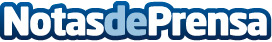 El fenómeno DVICIO no para de crecer Son la gran sorpresa musical del momento. DVICIO siguen creciendo gracias al impacto logrado con su primer sencillo, Paraíso, primera piedra de un proyecto musical que culminará a finales del próximo verano con la publicación del su álbum de debut. La canción ha entrado en el número 12 de las listas de ventas y continúa en el Nº 3 de descargas de iTunes. Su videoclip, mientras, suma más de 200.000 visitas en apenas dos semanas.Datos de contacto:Sony MusicNota de prensa publicada en: https://www.notasdeprensa.es/el-fenomeno-dvicio-no-para-de-crecer_1 Categorias: Música http://www.notasdeprensa.es